سيرة ذاتية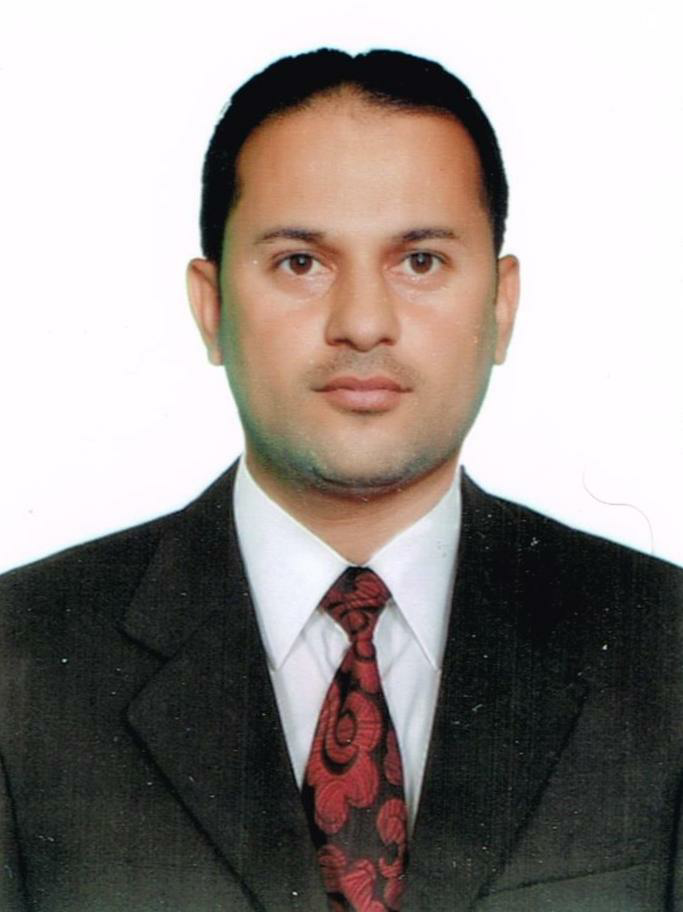 الاسم : صلاح جاسم صالح سلطان التولد : ميسان 17/4/1979العنوان : العراق – بغداد – البياع – مجمع البناء الجاهز م/ 849 ز/ 28 د/ 12رقم الهاتف : 07702959959 & 07816469956البريد الالكتروني: salah_jasem2000@yahoo.com البريد الالكتروني: salahtatlss79@gmail.com التحصيل الدراسي : ماجستير علوم سياسية / جامعة بغداد / فرع الحكومات والادارة المحلية عام (2018)المؤهلات :اجيد التحدث باللغه الانكليزيةاجيد برمجة وصيانة اجهزة الحاسبات ونصب شبكات الانترنيت لدي الخبرة بالعمل على برنامج الاوفيس (الوورد والاكسل والبوربوينت) وكذلك الفوتوشوب .المؤلفات : كتاب ( المحافظ في العراق من الدولة البسيطة الى الدولة المركبة دراسة قانونية سياسية تحليلية)البحوث : بحث غير منشور بعنوان ( تجربة الحكم المحلي في المملكة الاردنية الهاشمية : دراسة تطبيقية تحليلية ) بحث غير منشور بعنوان ( صلاحيات المحافظ في العراق بعد عام 2003 : دراسة مقارنة )بحث منشور بعنوان ( علاقة المحافظ بالسلطات الاتحادية في ضوء قانون المحافظات غير المنتظمة في اقليم رقم 21 لسنة 2008 ) فضلا عن المشاركة في الكثير من ورش العمل والندوات العلمية الاكاديمية .الدورات :دورة طرائق وصلاحية تدريس جامعة النهرين دورة في طرائق التدريس ( مؤسسة العراقة ) 2017 .دورة اعداد المدربين TOT  ( مؤسسة العراقة ) 2017 .دورة في اللغة الانكليزية فضلا عن دورات متفرقة في التاهيل والتوظيف وكتابة السيرة الذاتية والاعلام والاوفيس والاوتوكاد وغيرها .